О внесении изменений в решение Собрания депутатов Яльчикского муниципального округа от 20.12.2022       № 7/18-с «Об утверждении Реестра должностей муниципальной службы в Яльчикском муниципальном округе Чувашской Республики» Руководствуясь   Законом  Чувашской Республики от 05.10.2007 г. № 62           «О муниципальной службе в Чувашской Республике», Собрание депутатов Яльчикского муниципального округа Чувашской Республики  р е ш и л о:1. Внести в решение Собрания депутатов Яльчикского муниципального округа от 20.12.2022 № 7/18-с «Об утверждении Реестра должностей муниципальной службы в Яльчикском муниципальном округе Чувашской Республики» следующие изменения:1.1. в абзаце 3 главы 1 приложения «Реестр должностей муниципальной службы в Яльчикском муниципальном округе Чувашской Республики»    слова «Глава администрации Яльчикского муниципального округа» исключить.2. Настоящее решение вступает в силу после его официального опубликования.Председатель Собрания депутатов Яльчикского муниципального округаЧувашской Республики                                                                           В.В. СядуковГлава Яльчикского муниципальногоокруга Чувашской  Республики                                                            Л.В. ЛевыйЧёваш РеспубликиЕлч.к муниципаллё округ.н депутатсен Пухёв.ЙЫШЁНУ2023  июн.н 02 -м.ш. № 4/4-с      Елч.к ял.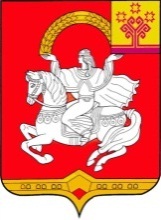        Чувашская  РеспубликаСобрание депутатов Яльчикского муниципального округаРЕШЕНИЕ       « 02 »   июня  2023 г. №  4/4-с     село Яльчики